УДК 377.6М.А. СавельеваM. A. SavelevaГАПОУ СО «Верхнесалдинский авиаметаллургический техникум, г. Верхняя Салда Verhnesaldinsky aviametallurgical college, Verhnaya Salda uglova_mariya@mail.ruФОРМИРОВАНИЕ ПРАКТИКО – ОРИЕНТИРОВАННОЙ СИСТЕМЫ ПОДГОТОВКИ СТУДЕНТОВ МЕТАЛЛУРГИЧЕСКОГО ПРОФИЛЯTHE FORMATION OF PRACTICE – ORIENTED TRAINING SYSTEM STUDENTS OF THE METALLURGICAL PROFILEАннотация. В статье рассмотрен опыт внедрения в образовательный процесс подготовки техников – металлургов практико – ориентированной системы, направленной на достижение конечного результата: повышение количества выпускников, успешно освоивших программу СПО, трудоустроившихся по специальности и продолживших обучение.Abstract: The article describes the experience of implementation in the educational process of training of metallurgical technicians of practice-oriented system aimed at achieving the end result: increasing the number of graduates successfully mastered the program of vocational training, employed in the specialty and continued their education.Ключевые слова: практико-ориентированность обучения, среднее профессиональное образование, металлургический профиль, трудоустройство выпускников. Keywords: practice-oriented training, secondary vocational education, metallurgical profile, employment of graduates.Качественное обучение студентов по специальности «Обработка металлов давлением» - это ответственная задача, так как данная специальность входит в Оборонно-промышленный комплекс Российской Федерации. [3]Студенты, должны быть смотивированны и готовы придя на рабочее место максимально быстро включиться в работу и стать полноценным высококвалифицированным специалистом, заинтересованным в развитии производства и успехе той команды, в которой они работают. Такая профессиональная мотивация учебной деятельности – вопрос не только педагогический, но и психологический. В нашей стране, раскрывает этот вопрос и связывает понятие деятельность и мотив – деятельностный подход. [2] Смотивированный студент гораздо активнее в познании и приобретении профессиональных навыков, например, на производственной практике. Под профессиональными мотивами понимаются мотивы учебной деятельности студентов, которые ориентированы на успешное освоение профессиональных компетенций по специальности, а это и есть практико-ориентированность.Анализируя вышесказанное, можно прийти к выводу, что во время обучения студента, техникуму необходимо поддерживать и развивать его профессиональную заинтересованность, активность в учебной деятельности. То есть в техникуме должна быть создана целая система обучения, отвечающая за мотивацию и практико-ориентированность профессионального образования.  Цель: разработка и внедрение практико-ориентированной системы обучения в группы специальности 22.02.05 «Обработка металлов давлением». Задачи:1. Разработать структуру практико-ориентированной системы.2. Определить деятельность и функции каждого участника системы.3. Организовать координирование работы системы.4. Внедрить систему в образовательный процесс.5. Организовать внешнюю постоянную оценку результатов работы системы.	Новизна заключается в том, что понятие практико-ориентированности в основном используется при подготовке преподавателя, к общепрофессиональным дисциплинам, междисциплинарным курсам и модулям, и не рассматривается как система в целом. В проекте же, практико-ориентированность представлена как образовательная среда (система), а не один урок и цикл занятий. Данная система начинает работать не с появлением спецпредметов, а с первого (общеобразовательного) курса обучения студентов и до выпуска студента (а по сути его трудоустройства).Учебный аспект системы. Обычно, первый, второй курс – не имеют профессионального направления. Есть название специальности, на которую пошел учиться студент, но до середины второго курса нет четкого представления, о том, что такое металлургия, обработка металлов давлением и кто он (студент) в этой области. Система направлена на вовлечение отдельных учебных циклов в практико-ориентированную сторону («закрытие белых пятен). Рис.1 	Также практико-ориентированное обучение вовлекает образовательную организацию в более тесные связи с основным работодателем - социальным партнером.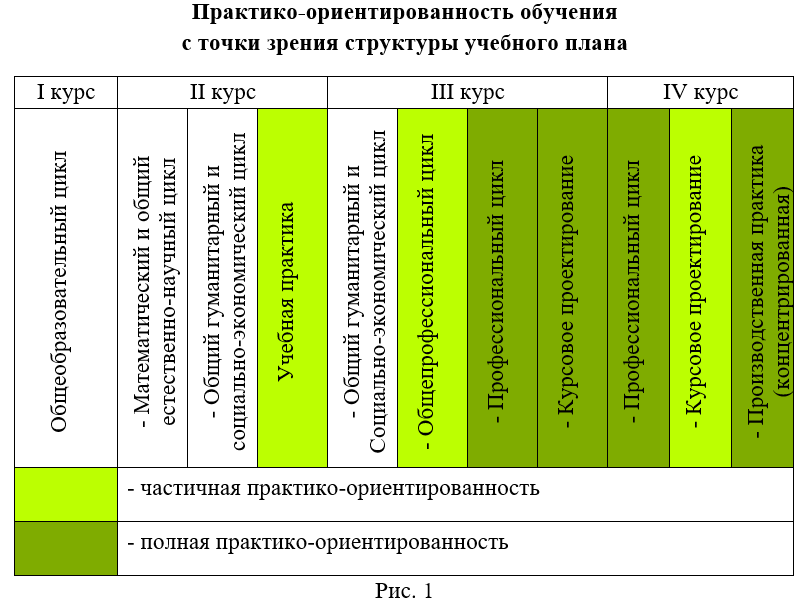 У авиаметаллургического техникума многолетние отношения с градообразующим предприятием, трудоустраивающим выпускников специальности 22.02.05 – ПАО «Корпорацией ВСМПО-АВИСМА» - единственным в мире, вертикально интегрированным производителем титана и продукции из титановых сплавов.  Ни одно изделие на этом предприятии, не обходится в своем технологическом цикле, без обработки давлением. То есть, техникум должен совместить два строгих требования: выполнить ФГОС по обработке металлов давлением и дать практический опыт и знания по обработке титана давлением. Это не одно и то же. В этом случае, система практико-ориентированного обучения дает дополнительную нить взаимодействия с социальным партнером, позволяет соответствовать современным стандартам металлургии.Психологический аспект системы. В техникуме по программам подготовки специалистов среднего звена, учатся подростки с 15 до 19 лет. Обычно, этот возраст характеризуют как «трудный» или «переходный». Но, кроме этой возрастной особенности подростков, необходимо знать, как в период обучения развивается личность студента, относительно его будущей профессии.   Э.Ф. Зеер разделяет процесс профессионального становления личности на семь стадий. С точки зрения профессионального становления, обучение в техникуме совпадает со стадией «Профессиональной подготовки» и на практике со стадией «Профессиональной адаптации». Во время «Профессиональной подготовки» социальная ситуация характеризуется новой социальной ролью личности (учащийся, студент), новыми взаимоотношениями в коллективе, большей социальной независимостью, политическим и гражданским совершеннолетием. Ведущая деятельность — профессионально-познавательная, ориентированная на получение конкретной профессии. [1]И в этой стадии не стоит терять первые два года обучения, то есть оставлять их практико-неориентированными. Наоборот, система должна открыть для студента – подростка новую дорогу, которая интереснее социальных и подростковых сложностей. Зная конечную цель обучения на старте, студентам легче преодолевать препятствия, связанные с их возрастными особенностями. В психологии признано, что ядром, стержнем личности является направленность — совокупность устойчивых мотивов, ориентирующих деятельность личности. Направленность личности характеризуется ее ценностными интересами, отношениями, установками, мотивами. [1] Данная система будет давать студентам дополнительную мотивацию на учебу с самого начала обучения, а не с появлением спецпредметов.Практико-ориентированная система введена в ГАПОУ СО «Верхнесалдинской авиаметаллургическом техникуме» в 2017-2018 учебном году в гр.ОМД-389 и ОМД-191. У этих групп планируется следующий результат от внедрения практико-ориентированной системы: трудоустройство по месту прохождения практики с 46% до 85%; минимальное количество выпускников, продолживших обучение по специальности «Обработка металлов давлением» в высших учебных заведениях на очной форме обучения с 9% до 10%. Внедрение системы дает свой главный результат – распространение практико-ориентированности на 1 и 2 курс обучения, что делает всю программу обучения профессионально направленной. Координирование работы системы практико-ориентированного должно быть правильно организовано. Поэтому необходима команда педагогов, осуществляющая руководство системой и своевременное регулирование процессом.Организаторами перехода на данную систему являются председатель цикловой комиссии ОМД и заместитель директора по УВР. Также в команду входят выпускающие спецпредметники, преподаватели и классные руководители. Организация заключается в составлении поэтапного плана перехода групп ОМД на систему практико-ориентированного обучения. Для группы 3 курса внедрение системы дает только увеличение доли практико-ориентированности и повышение профессиональной мотивированности, по сравнению с предыдущими группами. А для 1 курса система решает задачу целиком. План мероприятий для студентов 1 и 3 курсов будет одним, с той разницей что для 3 курса мероприятия начнут выполнятся с 3 курса соответственно. Рассмотрим положительный опыт внедрения системы с 3 курса на примере курсового проектирования. Впервые, работа по написанию курсового началась с технологической экскурсии студентов мини-группами по выбранной тематике на производственные участки ПАО «Корпорации ВСМПО-АВИСМА». Затем, проходила стадия расчетов и выполнение графической части. А после, курсовые проекты были защищены перед комиссией, в составе: преподавателя – руководителя курсового проектирования, заместителя директора техникума, инженера-технолога и инженера-конструктора ПАО «Корпорации ВСМПО-АВИСМА».  Защита перед такой комиссией было организована впервые.Внешняя оценка результатов работы системы и ее риски. Правильная оценка работы системы должна соблюдать два условия: первое, одна должна быть внешней (то есть ее осуществляет тот, чьим требованием, должны соответствовать выпускники – ПАО «Корпорация ВСМПО-АВИСМА» и второе, оценка должна быть постоянной.На первом и втором курсах оценка работы представителями работодателя осуществляется по следующим критериям:•	Количество студентов, участвующих в корпоративной секции городской научно-практической конференции по дисциплинам «Физика», «Математика», «Информатика».•	Количество студентов, принявших участие в мероприятиях, практико-ориентированной направленности.•	 Количество исторических, обзорных производственных экскурсий, проведенных в группе.На третьем курсе, одной из новой формой контроля системы (в связи с организацией комиссии при защите курсовых проектов), стали оценочные листы, включающие в себя оценку сформированности компетенций при работе над курсовым проектом, требования к знаниям, умениям и практическому опыту ФГОСа 22.02.05, оформлению и защите.К рискам от действия системы можно отнести, трудности, возникающие у студентов, которые не верно определили свой профессиональный пусть. В таких случаях необходимо, оперативно идентифицировать студента и перенаправить его на другую специальность, во избежание формирования негативного отношения к учебе в целом. Внедрение в образовательный процесс не просто практико-ориентированного подхода, а системы, охватывающей все курсы обучения, способствует повышению качества образования, взаимодействию с основным социальным партнером, совершенствованию образовательного процесса.  Система является полноценным инструментом, развивающим личность подростка, относительно его будущей профессии и формирует профессиональную направленность студентов.Достоинством системы выступает четко обозначенный результат – увеличение процента выпускников, трудоустроенных по месту прохождения практики и сдачи разряда. И на сегодняшний день, прогнозы, Корпорации, относительно групп, обучающихся с данной системой, отвечают запланированным результатам от ее внедрения.Список литературы 1. Зеер Э. Ф. Психология профессионального самоопределения в ранней юности: Учеб. пособие / Э. Ф. Зеер, О.А. Рудей. — М.: Издательство Московского психолого-социального института; Воронеж: Издательство НПО «МОДЭК», 2008. — 256 с. - (Серия «Библиотека психолога»)2. Коржова Е. Ю. Психология жизненных ориентаций человека // Е. Ю. Коржова.- СПб :. РХГА, 2006. – 384 с.3. Приказ Министерства образования и науки РФ от 24 июня 2015 г. № 619 “Об утверждении перечней специальностей и направлений подготовки, по которым осуществляется подготовка кадров со средним профессиональным и высшим образованием для организаций оборонно-промышленного комплекса”4. http://vsamt.ws/obrazovanie/22.02.05Приложение 1Структура практико-ориентированной системыподготовки специалистов среднего звена по специальности 22.02.05 Обработка металлов давлениемПриложение 2Модель системы практико-ориентированного обучения студентов металлургического профиля: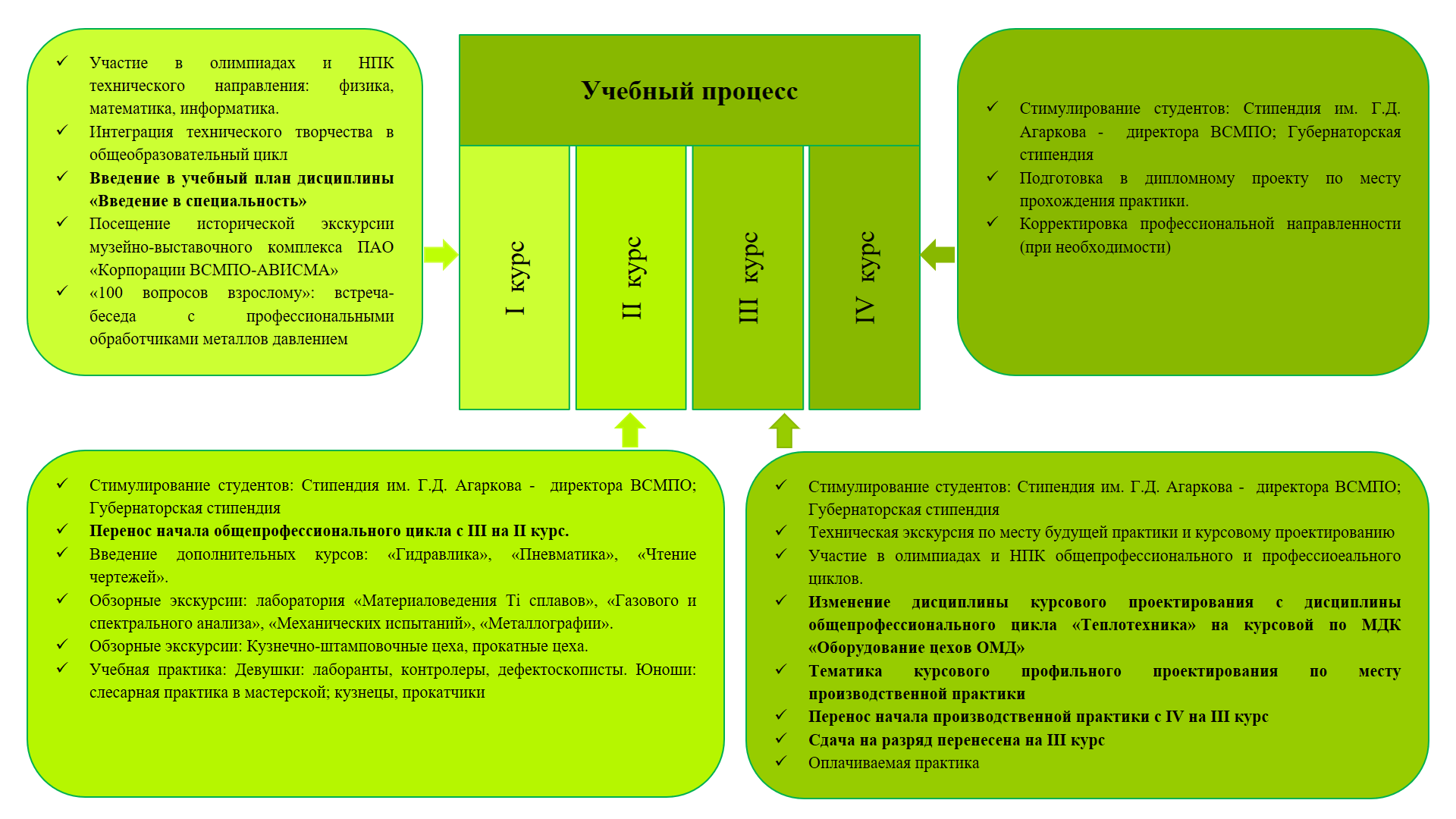 Приложение 3План мероприятий по переходу на практико-ориентированную систему студентов 3 курса:Рассмотрим план мероприятий для студентов 1 курса, когда система запланировано внедрена в обучение.Таблица 4План мероприятий по переходу на практико-ориентированную систему студентов 1 курса:Приложение 4Учебные циклыВнедрение комплекса практико-ориентированной системыв учебный планВнедрение комплекса практико-ориентированной системыв воспитательный планФункции участниковI курсОбщеобразовательный циклУчастие в олимпиадах технического направления:физика, математика, информатикаПосещение исторической экскурсии музейно-выставочного комплекса ПАО «Корпорации ВСМПО-АВИСМА»Преподаватели:интеграция технического творчества в общеобразовательный циклКлассный руководитель: организация взаимодействия группы с ПАО «Корпорацией ВСМПО-АВИСМА»Студенты:Активизация познавательной деятельности и самомотивацииI курсОбщеобразовательный циклУчастие в НПК технического направления: (физика, математика), техническое творчествоПроведение поведение профориентационных мероприятий для школьниковПреподаватели:интеграция технического творчества в общеобразовательный циклКлассный руководитель: организация взаимодействия группы с ПАО «Корпорацией ВСМПО-АВИСМА»Студенты:Активизация познавательной деятельности и самомотивацииI курсОбщеобразовательный циклВведение в учебный план дисциплины«Введение в специальность»«100 вопросов взрослому»: встреча-беседа с профессиональными обработчиками металлов давлениемПреподаватели:интеграция технического творчества в общеобразовательный циклКлассный руководитель: организация взаимодействия группы с ПАО «Корпорацией ВСМПО-АВИСМА»Студенты:Активизация познавательной деятельности и самомотивацииII курсМатематический и общий естественно-научный циклУчастие в НПК технического направления: техническое творчество (жюри ПАО «Корпорация ВСМПО-АВИСМА»)Технология «Портфолио»Преподаватели:Индивидуальная работа,Групповые проекты;Классный руководитель: организация «Портфолио» студентов;Работа с родителямиСтуденты:Участие в мероприятиях профессиональной направленности обученияII курсОбщий гуманитарный и социально-экономический циклУчастие в НПК технического направления: техническое творчество (жюри ПАО «Корпорация ВСМПО-АВИСМА»)Стимулирование студентов:Стипендия им. Г.Д. Агаркова – мудрейшего директора ВСМПО;Губернаторская стипендияПреподаватели:Индивидуальная работа,Групповые проекты;Классный руководитель: организация «Портфолио» студентов;Работа с родителямиСтуденты:Участие в мероприятиях профессиональной направленности обученияII курсОбще-профессиональный циклУчастие в НПК технического направления: техническое творчество (жюри ПАО «Корпорация ВСМПО-АВИСМА»)Стимулирование студентов:Стипендия им. Г.Д. Агаркова – мудрейшего директора ВСМПО;Губернаторская стипендияПреподаватели:Индивидуальная работа,Групповые проекты;Классный руководитель: организация «Портфолио» студентов;Работа с родителямиСтуденты:Участие в мероприятиях профессиональной направленности обученияII курсОбще-профессиональный циклПеренос начала общепрофессионального цикла с III на II курсОбзорные экскурсии: лаборатория «Материаловедения Ti сплавов», «Газового и спектрального анализа», «Механических испытаний», «Металлографии».Преподаватели:Индивидуальная работа,Групповые проекты;Классный руководитель: организация «Портфолио» студентов;Работа с родителямиСтуденты:Участие в мероприятиях профессиональной направленности обученияII курсОбще-профессиональный циклВведение дополнительного курса:«Гидравлика»Обзорные экскурсии: лаборатория «Материаловедения Ti сплавов», «Газового и спектрального анализа», «Механических испытаний», «Металлографии».Преподаватели:Индивидуальная работа,Групповые проекты;Классный руководитель: организация «Портфолио» студентов;Работа с родителямиСтуденты:Участие в мероприятиях профессиональной направленности обученияII курсОбще-профессиональный циклВведение дополнительного курса:«Пневматика»Обзорные экскурсии: лаборатория «Материаловедения Ti сплавов», «Газового и спектрального анализа», «Механических испытаний», «Металлографии».Преподаватели:Индивидуальная работа,Групповые проекты;Классный руководитель: организация «Портфолио» студентов;Работа с родителямиСтуденты:Участие в мероприятиях профессиональной направленности обученияII курсПрофессиональный циклПеренос начала общепрофессионального цикла с III на II курсОбзорные экскурсии: Кузнечно-штамповочные цеха, прокатные цеха.Преподаватели:Индивидуальная работа,Групповые проекты;Классный руководитель: организация «Портфолио» студентов;Работа с родителямиСтуденты:Участие в мероприятиях профессиональной направленности обученияII курсПрофессиональный циклВведение дополнительного курса:«Чтение чертежей»Обзорные экскурсии: Кузнечно-штамповочные цеха, прокатные цеха.Преподаватели:Индивидуальная работа,Групповые проекты;Классный руководитель: организация «Портфолио» студентов;Работа с родителямиСтуденты:Участие в мероприятиях профессиональной направленности обученияII курсУчебная практикаДевушки: лаборанты, контролеры, дефектоскописты.Юноши: слесарная практика в мастерской; кузнецы, прокатчикиПроведение поведение профориентационных мероприятий для школьниковПреподаватели:Индивидуальная работа,Групповые проекты;Классный руководитель: организация «Портфолио» студентов;Работа с родителямиСтуденты:Участие в мероприятиях профессиональной направленности обученияIII курсОбщий гуманитарный и социально-экономический циклПроведение поведение профориентационных мероприятий для школьниковIII курсОбще-профессиональный циклУчастие в олимпиадах общепрофессионального циклаТехническая экскурсия по месту будущей практики и курсовому проектированиюПреподаватели:Групповая подготовка к курсовому проектированию по месту прохождения практики;Индивидуальная работаКлассный руководитель: организация «Портфолио» студентов;Студенты:Прохождение практики с написанием курсовых проектов; Закрепление профессиональной направленности обученияIII курсОбще-профессиональный циклИзменение дисциплины курсового проектирования с дисциплины общепрофессионального цикла «Теплотехника» на курсовой по МДК «Оборудование цехов ОМД» Техническая экскурсия по месту будущей практики и курсовому проектированиюПреподаватели:Групповая подготовка к курсовому проектированию по месту прохождения практики;Индивидуальная работаКлассный руководитель: организация «Портфолио» студентов;Студенты:Прохождение практики с написанием курсовых проектов; Закрепление профессиональной направленности обученияIII курсПрофессиональный цикл и курсовое проектированиеИзменение дисциплины курсового проектирования с дисциплины общепрофессионального цикла «Теплотехника» на курсовой по МДК «Оборудование цехов ОМД» Техническая экскурсия по месту будущей практики и курсовому проектированиюПреподаватели:Групповая подготовка к курсовому проектированию по месту прохождения практики;Индивидуальная работаКлассный руководитель: организация «Портфолио» студентов;Студенты:Прохождение практики с написанием курсовых проектов; Закрепление профессиональной направленности обученияIII курсПрофессиональный цикл и курсовое проектированиеТематика курсового профильного проектирования по месту производственной практикиТехническая экскурсия по месту будущей практики и курсовому проектированиюПреподаватели:Групповая подготовка к курсовому проектированию по месту прохождения практики;Индивидуальная работаКлассный руководитель: организация «Портфолио» студентов;Студенты:Прохождение практики с написанием курсовых проектов; Закрепление профессиональной направленности обученияIII курсПрофессиональный цикл и курсовое проектированиеУчастие в олимпиадах, НПК и чемпионатах профессионального циклаСтимулирование студентов:Стипендия им. Г.Д. Агаркова – директора ВСМПО;Губернаторская стипендияПреподаватели:Групповая подготовка к курсовому проектированию по месту прохождения практики;Индивидуальная работаКлассный руководитель: организация «Портфолио» студентов;Студенты:Прохождение практики с написанием курсовых проектов; Закрепление профессиональной направленности обученияIII курсПроизводственная практикаПеренос начала производственной практики с IV на III курсОплачиваемая практикаПреподаватели:Групповая подготовка к курсовому проектированию по месту прохождения практики;Индивидуальная работаКлассный руководитель: организация «Портфолио» студентов;Студенты:Прохождение практики с написанием курсовых проектов; Закрепление профессиональной направленности обученияIII курсПроизводственная практикаСдача на разрядОплачиваемая практикаПреподаватели:Групповая подготовка к курсовому проектированию по месту прохождения практики;Индивидуальная работаКлассный руководитель: организация «Портфолио» студентов;Студенты:Прохождение практики с написанием курсовых проектов; Закрепление профессиональной направленности обученияIV курсПрофессиональный цикл Подготовка к дипломному проекту по месту прохождения практикиСтимулирование студентов:Стипендия им. Г.Д. Агаркова –  директора ВСМПО;Губернаторская стипендияПреподаватели:Корректировка профессиональной направленности (при необходимости)Подготовка студентов к дипломному проектированиюКлассный руководитель: документальное сопровождение производственной практикиСтуденты:Прохождение практики. Защита дипломного проекта.Трудоустройство по месту прохождения практикиIV курсПроизводственная практикаПодготовка к дипломному проекту по месту прохождения практикиОплачиваемая практикаПреподаватели:Корректировка профессиональной направленности (при необходимости)Подготовка студентов к дипломному проектированиюКлассный руководитель: документальное сопровождение производственной практикиСтуденты:Прохождение практики. Защита дипломного проекта.Трудоустройство по месту прохождения практики- частичная практико-ориентированность- полная практико-ориентированность№НазваниеСрокОтветственныйОтметка о выполнении1Подготовка к курсовому проектированию по МДК 03.02 «Технологические процессы ОМД» и МДК 02.01 «Оборудование цехов ОМД» (вместо ОП7 Теплотехника):- Разделение на мини-группы;- Технологические экскурсии мини-групп по производственным участкам, по которым предстоит выполнение курсового проектирования.III курс5 семестрПреподаватель – руководитель курсового проектирования;Председатель МЦКВыполнено2Курсовое проектирование (с привлечением в комиссию сдачи курсовых проектов инженеров-технологов и инженеров-конструкторов ПАО «Корпорации ВСМПО-АВИСМА)III курс6 семестрПреподаватель – руководитель курсового проектирования;Зам.директора по УВР Выполнено3Предварительное закрепление мест практики, соответствующим тематике курсового проектированияIII курс6 семестрПреподаватель – руководитель курсового проектирования;Председатель МЦКВыполнено4Стимулирование участников НПК и олимпиад технического назначенияпостоянноЗам.директора по УВРВыполнено5Производственная практика: сдача на разрядIV курсПреподаватель – руководитель курсового проектирования;Руководитель практикиНе подошел срок сдачи№НазваниеСрокОтветственныйОтметка о выполнении1Участие в олимпиадах и НПК технического направления: физика, математика, информатикаI-II курсПреподаватели обще-образовательного цикла;Заместитель директора по УВР;Классный руководительВыполняется2Посещение исторической экскурсии музейно-выставочного комплекса ПАО «Корпорации ВСМПО-АВИСМА»I курсКлассный руководительВыполнено3Проведение поведение профориентационных мероприятий для школьниковI курсКлассный руководительВыполнено4Технология «Портфолио»I-IV курсКлассный руководительВыполняется5Комплексные мероприятия, направленные на повышение мотивированности (из табл.2)I курсКлассный руководительВыполнено6Введение в учебный план дисциплины «Введение в специальность»I курсПреподаватель- спецпредметникВыполнено7Введение дополнительных курсов:
«Гидравлика»,«Пневматика»,«Чтение чертежей»II курс4 семестрСпециалисты ПАО «Корпорации ВСМПО-АВИСМА» Конец 4 семестра8Перенос начала профессионального цикла с III на II курсII курс4 семестрПреподаватель- спецпредметникВыполняется9Учебная практикаII курс4 семестрРуководитель учебной практикиКонец 4 семестра10Стимулирование участников НПК и олимпиад технического назначения, общепрофессионального циклапостоянноЗам.директора по УВР (УПР)Выполняется11Подготовка к курсовому проектированию по МДК 03.02 «Технологические процессы ОМД» и МДК 02.01 «Оборудование цехов ОМД» (вместо ОП7 Теплотехника):- Разделение на мини-группы;- Технологические экскурсии мини-групп по производственным участкам, по которым предстоит выполнение курсового проектирования.III курс5 семестрПреподаватель – руководитель курсового проектирования;Председатель МЦКНе подошел срок сдачиПроизводственная практика: сдача на разрядIII курс6 семестрРуководитель практикиНе подошел срок сдачи12Курсовое проектирование  во время прохождение практики (с привлечением в комиссию сдачи курсовых проектов инженеров-технологов и инженеров-конструкторов ПАО «Корпорации ВСМПО-АВИСМА)III курс6 семестрПреподаватель – руководитель курсового проектирования;Председатель МЦК;Зам.директора по УВР Не подошел срок сдачи15Производственная практикаIV курсПреподаватель – руководитель курсового проектирования;Руководитель практикиНе подошел срок сдачи16Дипломное проектирование по темам с места прохождения практики (и курсового проектирования)IV курсПреподаватель – спецпредметник;Не подошел срок сдачи